Court Hierarchy PosterYour task is to create an A3 poster illustrating the different ranking of courts from lowest to highest. Use the Court Hierarchy reading on Moodle to complete the poster. The poster should:Include a detailed description of each courtInclude 5 different courtsExplain the different matters each court deals withBe colourfulBe neat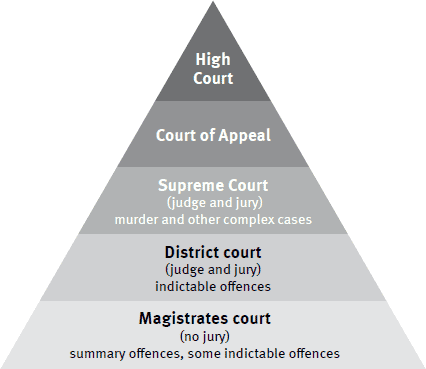 